Модель эффективного взаимодействия   МБОУ «СОШ № 78» с социальными партнерамиАвтор: Королёва Оксана Васильевна, директор МБОУ «СОШ № 78», Северск, 2023ВведениеВ современных условиях необходимым становится открытость образовательного учреждения социуму. Открытость предполагает прозрачность целей, конкретность задач, объединение различных социальных групп и вовлечение их в процесс развития образования в качестве партнеров. Требование более полного удовлетворения современных образовательных запросов при эффективном использовании имеющихся ресурсов, индивидуализации образовательного процесса привели образовательные учреждения к необходимости объединения усилий, организации социального партнерства. Социальное партнерство позволяет создать максимально расширенное образовательное пространство общекультурного и социального развития обучающихся.   МБОУ «СОШ № 78» реализуется модель эффективного взаимодействия с социальными партнерами: Северский технологический институт НИЯУ МИФИ, ТПУ, ТГПУ, Детский технопарк «Кванториум», ОА «СХК», Дворец творчества детей и молодежи г. Томска, МБУДО «Художественная школа», МБУ «Музей Северска», МБУ «Центральная детская библиотека», Ассоциация педагогов-наставников Томской области…Грамотно выстроенные отношения между школой и обществом позволяют создавать более комфортное пространство, в котором ориентируется и развивается ученик, педагоги и родительская общественность.  Взаимодействие школы с другими социокультурными, образовательными институтами, готовность к диалогу с другими субъектами образовательной деятельности помогают раскрыть сущность человека в активности, самостоятельности, творчестве, что обеспечивает социализацию со-субъектов (диада) педагогической практики, успешное становление и воспитание подрастающего поколения.ПАСПОРТ ПРОЕКТА         Сотрудничество с социальными партнерами строится на принципах:Добровольность;Системность;Открытость;Социальное партнерство;Доступность;эффективностьСотрудничество с социальными партнерами осуществляется в различных формах: организация и проведение открытых образовательных событий; исследовательская и проектная деятельность; разработка дополнительных общеобразовательных программ; подготовка к ЕГЭ; спонсорская помощь и т.д.Остановимся на одной эффективной форме сотрудничества в рамках социального партнерства - совместная организация и проведение открытых образовательных событий. Участники открытого образовательного события вовлечены в активную деятельность, ориентированную на получение продукта, событие разворачивается как пространство, в котором можно попробовать себя в разных позициях: участник, эксперт, руководитель; а также можно осуществить разноуровневые пробы.III Международный фестиваль идей «Непрерывное образование: проектирование мотивирующей индивидуальной траектории развития личности» -эффективная форма сотрудничества в рамках социального партнерства. Ежегодно в МБОУ «СОШ № 78» проводится Международный Фестиваль идей. III Международный фестиваль идей состоялся в октябре 2019 г. при поддержке ТГПУ, СТИ НИЯУ МИФИ, ИЦАЭ Томска, Детского технопарка «Кванториум», Дворца творчества детей и молодежи г. Томска, МБУДО «Художественная школа», МБУ «Музей Северска», МБУ «Центральная детская библиотека», МАУ ЗАТО Северск «РЦО», Ассоциация педагогов-наставников Томской области. В работе Фестиваля приняли участие   обучающиеся, родители, педагоги системы дошкольного, начального, общего, среднего, высшего и дополнительного образования, представители учреждений культуры и общественных организаций. Цель Фестиваля –создание условий для разработки и реализации эффективных моделей организации индивидуальной траектории развития личности. В рамках фестиваля было организовано десять открытых площадок, направленных не только на развитие личности обучающихся, но и на развитие профессиональных компетенций педагогов.   Десять площадок работали в два потока. Первый поток включал мероприятия для педагогического сообщества.Первая открытая площадка, проводилась совместно с ТГПУ - XII Международная научно-методическая конференция «Преподавание естественных наук, математики и информатики в вузе и школе». Работа конференции проводилась по следующим направлениям: актуальные проблемы и перспективы преподавания естественных наук, математики, информатики, робототехники в вузе и школе: внедрение инновационных технологий в образование (новые формы уроков); способы оценки УУД; подготовка к ОГЭ и ЕГЭ; способы организации внеурочной деятельности (начальная, основная, старшая школа); ИКТ в преподавании естественных наук, математики, информатики, робототехники в вузе и школе. В работе конференции приняли участие ведущие научные работники и специалисты системы образования из России, Чехии, Индии, и других стран.Вторая открытая площадка. Турнир дебатов для молодых педагогов по теме «Профессиональные конкурсы - эффективный способ адаптации молодых специалистов».  Данная площадка проводилась совместно с представителями МАУ ЗАТО Северск «РЦО», использовался формат дебатов Госкорпорации «Росатом», ФГУП «ЦНИИАТОМИНФОРМ». Участниками турнира стали молодые и начинающие работники, педагоги, заинтересованные в развитии практики наставничества, реализации в образовательной деятельности технологии «Дебаты».Третья открытая площадка. Педагогический квиз «Учитель будущего» проводился совместно с Ассоциацией педагогов-наставников Томской области. Команды педагогов из образовательных организаций ЗАТО Северск в течение трех раундов проявляли свою находчивость, эрудицию, профессионализм. Вопросы первого раунда были подготовлены членами Ассоциации педагогов-наставников Томской области.  Второй раунд включал видеовопросы от обучающихся. Третий раунд был посвящен национальному проекту «Образование» и основным федеральным программам: «Учитель будущего», «Успех каждого ребенка», «Цифровая образовательная среда», «Современная школа»…Четвёртая открытая площадка. Семинар для учителей русского языка и литературы «Использование игровых технологий в образовательном процессе».Семинар был организован в рамках работы городского методического объединения учителей русского языка и литературы. Педагоги познакомились с игровыми технологиями и стали участниками квеста «PRO100 русский». Педагоги школ города выступили в роли обучающихся, выполняя задания разного уровня сложности.Второй поток включал мероприятия для обучающихся в соответствии с возрастом и личными интересами.Пятая открытая площадка. Хакатон «Город, в котором хочется жить» проводился НО ДО «Детский технопарк «Кванториум». Формат хакатона «Город, в котором хочется жить» подразумевал разработку командой школьников и студентов проекта, решающего определенную поставленную проблему в поле Национальной технологической инициативы (НТИ) и сквозных технологий цифровой экономики России. Тематика проектных задач хакатона определялась профилями Олимпиады НТИ, а также сквозными технологиями цифровой экономики.  Шестая открытая площадка. Метапредметная олимпиада «Вектор» для обучающихся 2-4 классов. Целью олимпиады являлось создание условий для реализации интеллектуального потенциала обучающихся, выявления и поддержки одаренных и талантливых детей. Задания олимпиады разрабатывались педагогами школы совместно с представителями вуза (ТГПУ).  В олимпиаде приняли участие 84 обучающихся (количество участников от школ было ограничено) из 15 образовательных учреждений ЗАТО Северск.Седьмая открытая площадка. Наука в современном мире. На данной площадке студенты НИЯУ МИФИ в простой непринужденной атмосфере рассказывали ребятам о том, какие профессии востребованы на рынке труда, а также представили уникальную возможность школьникам попробовать себя в инженерном 3Д – моделировании.  Сотрудники ИЦАЭ г. Томска в игровой форме представили принципы функционирования атомной отрасли и перспективы развития атомной энергетики. С целью повышения престижа отраслевых профессий и популяризации науки были проведены практико-ориентированные интеллектуальные игры. Игра «Профессионалы» была посвящена актуальным профессиям и специальностям. Деятельностный подход, диалоговый формат обучающих игр проявились в игре «Хронограф».    Восьмая открытая площадка.  Турнир дебатов школьников 10-11 классов по теме «Атомная отрасль - начало успешной карьеры» в формате дебатов Госкорпорации «Росатом», ФГУП «ЦНИИАТОМИНФОРМ». В ходе совместной деятельности участники дебатов обсудили перспективы атомной отрасли в регионе для трудоустройства молодых специалистов. В работе восьмой площадки приняли участие сотрудники ОА «СХК», в качестве членов жюри.Девятая открытая площадка. Олимпиада по математике «Пять с плюсом» для обучающихся 5 классов г. Томска и г. Северска. Олимпиада проводилась совместно с МАОУ ДО Дворец творчества детей и молодежи г. Томска. Цель: выявление одаренных школьников и создание условий для развития математических способностей. Всего в олимпиаде приняли участие 162 участника из 26 образовательных учреждений Томска, Северска и Томского района. В организации и проведении олимпиады помогали волонтеры «Детско-юношеского парламента» Дворца творчества детей и молодежи и волонтеры-студенты трех вузов - ТГУ, ТПУ, ТУСУР. Существенную помощь в подготовке олимпиады оказала томская IT-компания ООО «Интерфейсед».Десятая открытая площадка. Включала несколько мероприятий для обучающихся начальных классов, которые проводили социальные партнеры.1. Сотрудники МБУ «Центральная детская библиотека» провели игру-экоинформину «Оглянись и удивись!» и мастер-класс «Чудеса для детей из ненужных вещей». Эти мероприятия были направлены на ознакомление детей с особенностями вторичного использования бытовых отходов. На мастер-классе обучающихся научили не только изготавливать доступную и интересную игру из пластиковых крышек, но и познакомили с информацией о состоянии окружающей среды города, региона. Игру «Оглянись и удивись!»  обучающиеся используют для отдыха на переменах. Практическая значимость таких мастер - классов состоит в возможности обобщения накопленного опыта экологического воспитания на открытых образовательных событиях, а также использовании данных разработок в дальнейшей работе.2. Сотрудники МБУ «Музей г. Северска» провели мастер - класс «Изготовление народной традиционной куклы «Пеленашка». Мастер - класс направлен на сохранение культурно - исторических традиций.  «Пеленашка» - одна из популярных славянских обережных кукол, она применялась не только в качестве оберега, но и как игрушка для маленьких детей. В процессе изготовления куклы участники мастер - класса узнали историю появления кукол - оберегов у восточных славян.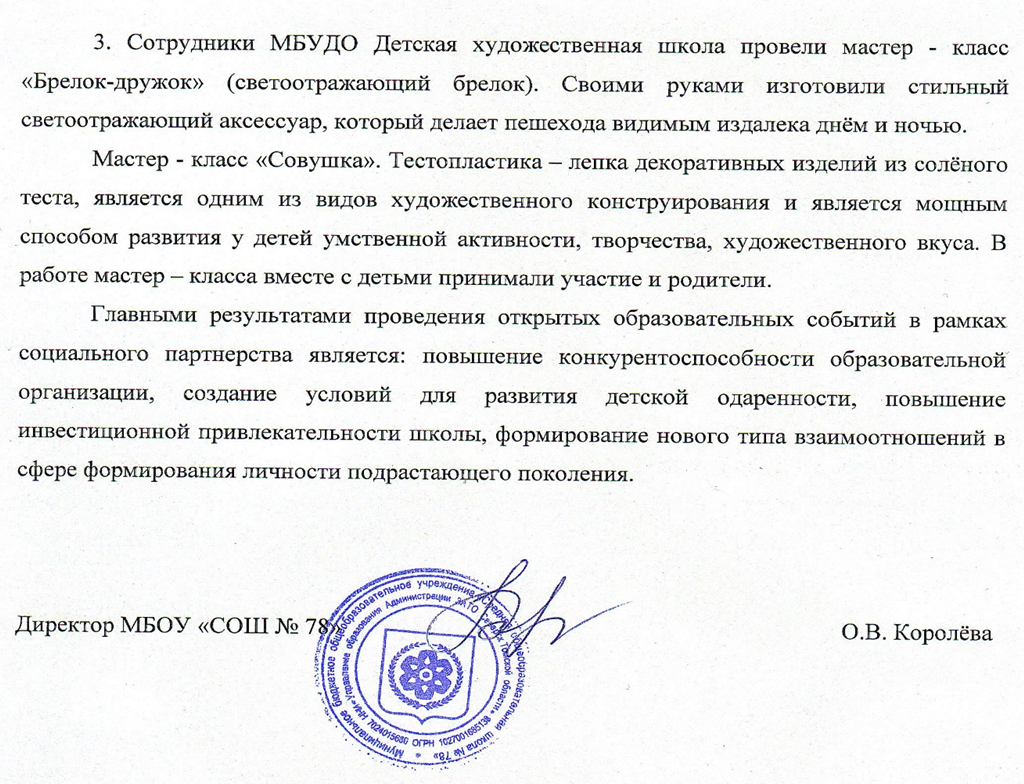 Информация об учрежденииИнформация об учрежденииИнформация об учрежденииПолное наименование учреждения, адресМуниципальное бюджетное общеобразовательное учреждение «Средняя общеобразовательная школа № 78»; 636013, Россия, Томская область, г. Северск, ул. Чапаева, 22.Муниципальное бюджетное общеобразовательное учреждение «Средняя общеобразовательная школа № 78»; 636013, Россия, Томская область, г. Северск, ул. Чапаева, 22.Телефон учреждения8 (3823) 56-76-198 (3823) 56-76-19Информация об образовательном проектеИнформация об образовательном проектеИнформация об образовательном проектеНазвание проекта Модель эффективного взаимодействия   МБОУ «СОШ № 78» с социальными партнерами. Модель эффективного взаимодействия   МБОУ «СОШ № 78» с социальными партнерами.Краткое описание проекта Привлечение широкого круга партнеров к деятельности школы обогащает и расширяет ее возможности, позволяет реализовывать самые разнообразные по содержанию и форме проекты, повышать качество образовательного проекта Предлагаемая модель направлена на создание системы эффективного разностороннего взаимодействия разных групп субъектов: учащихся, учителей, родителей, внешних партнеров и предполагает разнообразные формы и направления взаимодействия. Привлечение широкого круга партнеров к деятельности школы обогащает и расширяет ее возможности, позволяет реализовывать самые разнообразные по содержанию и форме проекты, повышать качество образовательного проекта Предлагаемая модель направлена на создание системы эффективного разностороннего взаимодействия разных групп субъектов: учащихся, учителей, родителей, внешних партнеров и предполагает разнообразные формы и направления взаимодействия.Цель проектаСоздание системы эффективного взаимодействия разных групп субъектов образования: обучающихся, педагогов, родителей с привлечением широкого круга партнеров школы.Создание системы эффективного взаимодействия разных групп субъектов образования: обучающихся, педагогов, родителей с привлечением широкого круга партнеров школы.Сроки реализации проектаНачало реализации проектаОкончание реализации проектаСроки реализации проекта10.01.201710.10.2023Разработчики и исполнители проекта1. Королёва Оксана Васильевна, директор МБОУ «СОШ № 78».2. Михеева Лариса Александровна, заместитель директора по учебно-методической работе МБОУ «СОШ № 78»1. Королёва Оксана Васильевна, директор МБОУ «СОШ № 78».2. Михеева Лариса Александровна, заместитель директора по учебно-методической работе МБОУ «СОШ № 78»Целевая группа проекта1. Педагогические и административные работники системы дошкольного, общего, среднего, высшего и дополнительного образования.2. Обучающиеся общеобразовательных организаций, воспитанники учреждений дошкольного и дополнительного образования. 3. Родители обучающихся общеобразовательных организаций, воспитанников учреждений дошкольного и дополнительного образования.4. Представители общественных и иных организаций, заинтересованные в развитии образовательной организации.1. Педагогические и административные работники системы дошкольного, общего, среднего, высшего и дополнительного образования.2. Обучающиеся общеобразовательных организаций, воспитанники учреждений дошкольного и дополнительного образования. 3. Родители обучающихся общеобразовательных организаций, воспитанников учреждений дошкольного и дополнительного образования.4. Представители общественных и иных организаций, заинтересованные в развитии образовательной организации.